                                              PORTARIA CRO/RS Nº 058/2023        O Presidente do Conselho Regional de Odontologia do Rio Grande do Sul, no uso de suas atribuições legais e regimentais, conforme previsto no Art. 42, inciso I e o Art. 67, inciso X do regimento interno do CRO/RS aprovado pela decisão CFO 04/2022, RESOLVE:Designar o Conselheiro efetivo C.D CLÁUDIO SOARES ETZBERGER, CRO/RS-CD-8.000, para participar da reunião Online para discussão da Odontologia do Sono realizada pelo CRO/MG no dia 06.03.2023 às 19:30.Esta Portaria entra em vigor a partir da presente data.Dê ciência e cumpra-se.                                                       Porto Alegre, 06 de março de 2023.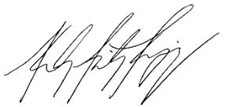 NELSON FREITAS EGUIA, CD,Conselheiro PresidenteGestão 2022/2023